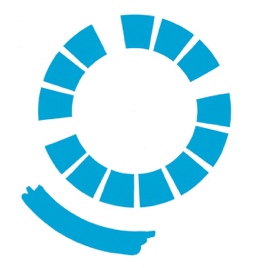 Verklaring op eer  – ZelfstandigeOndergetekende ……………………………………………. met ondernemingsnummer…………………………….bevestigt hierbij dat hij/zij als zelfstandige gidsbeurten, hem aangeboden door de vzw Oostendse gidsenkring Lange Nelle kan aanvaarden of weigeren.De uitbetalingen door de vzw Oostende Gidsenkring Lange Nelle aan de hierboven vermelde zelfstandige gebeuren op basis van de bij de vzw gekende gegevens. Het jaarlijks totaal bedrag van de uitbetalingen (inkomsten) wordt vermeld op de fiche 281.50 en overgemaakt aan de FOD Dienst Belastingen. Als de groep niet opdaagt binnen het half uur op de afgesproken plaats, ontvangt hij/zij een forfaitaire vergoeding van 20 euro. Dit bedrag wordt ook beschouwd als inkomen.Ondergetekende zelfstandige verklaart eveneens de wettelijke verplichtingen na te komen om als zelfstandige activiteiten te mogen uitoefenen. Ondergetekende zelfstandige verklaart tevens dat hij/zij de vergoedingen ( vermindert met de bijdrage aan de vzw) die hij rechtstreeks van de klant/groep ontvangt, zelf fiscaal ( als inkomsten) zal afhandelen en dit ter volledige ontlasting van de vzw Oostende Gidsenkring Lange NelleOpgemaakt in twee exemplaren in ……………………    op ……………………………Naam en handtekening				 Naam en handtekeningVan zelfstandige						van de vzw………………………………………..		…………………………………